                                                                   ПРОЄКТУКРАЇНАПЕРЕГІНСЬКА СЕЛИЩНА РАДА                                       Восьме  демократичне скликання                                                  Дванадцята  сесія                                                             РІШЕННЯвід   __.09.2021 р. №    -12/2021смт. ПерегінськеПро внесення змін до Програмисоціального захисту населення на 2021 рік    У відповідності до п.22 частини 1 статті 26 Закону України «Про місцеве самоврядування в Україні» селищна радаВИРІШИЛА:Внести зміни до Паспорту Програми соціального захисту населення Перегінської селищної ради на 2021 рік  та Переліку заходів, обсягів та джерел фінансування Програми соціального захисту населення , затвердженої рішенням сесії Перегінської селищної ради № 248-11/2021, виклавши в редакції згідно додатку 1,2.Фінансовому відділу селищної ради, виходячи з можливостей дохідної частини селищного бюджету, передбачити кошти на виконання заходів Програми.Контроль за виконанням даного рішення покласти на заступника селищного голови з питань діяльності виконавчих органів ради В.Глинку та постійну комісію з питань освіти,   молоді   та   спорту,  культури,   охорони   здоров‘я   та   соціальної   політики. (О. Федорак ).                Селищний голова                                              Ірина ЛЮКЛЯН                                  Додаток 1                                                                Затверджено рішенням сесії                                                                   від__.09.2021№ ___  -12/2021ПАСПОРТ  Програми соціального захисту населення Перегінської селищної радина 2021 рікІніціатори розроблення програми (замовники):Перегінська селищна рада Розробник програми: відділ охорони здоров'я і соціальної політикиТермін реалізації програми: 2021 рікЕтапи фінансування програми: 2021 рікОбсяг фінансування програми: 1045,00 тис.грн.Очікувані результати виконання програми:Виконання заходів визначених Програмою посилить соціальний захист окремих категорій населення району: інвалідів, малозабезпечених, багатодітних сімей, ветеранів національно-визвольних змагань, внутрішньо переміщених осіб та покращить медичне та культурне обслуговування населення, дасть можливість особам з обмеженими фізичними можливостями отримати рівний з іншими громадянами доступ до охорони здоров’я, освіти, зайнятості. 7. Термін проведення звітності: щопівроку.Замовник програмиПерегінська селищна рада                        _____________          І. ЛюклянКерівник програмиЗаступник селищного голови з питаньдіяльності виконавчих органів ради        _____________         В. Глинка                                                                                                                               Додаток 1                                                                Затверджено рішенням сесії                                                                                                від__.09.2021№ ___  -12/2021  Секретар  селищної ради 			                             О. КрасіличРокиОбсяг фінансування, тис. грн..Обсяг фінансування, тис. грн..Обсяг фінансування, тис. грн..Обсяг фінансування, тис. грн..РокиВсьогоВ т.ч. за джерелами фінансуванняВ т.ч. за джерелами фінансуванняВ т.ч. за джерелами фінансуванняРокиВсьогоОбласний бюджетСелищнийбюджетІнші джерела20211122,0053,01069,0-Зміни до Переліку заходів, обсягів та джерел фінансування Програми соціального захисту населення                                                                                           на 2021 рікЗміни до Переліку заходів, обсягів та джерел фінансування Програми соціального захисту населення                                                                                           на 2021 рікЗміни до Переліку заходів, обсягів та джерел фінансування Програми соціального захисту населення                                                                                           на 2021 рікЗміни до Переліку заходів, обсягів та джерел фінансування Програми соціального захисту населення                                                                                           на 2021 рікЗміни до Переліку заходів, обсягів та джерел фінансування Програми соціального захисту населення                                                                                           на 2021 рікЗміни до Переліку заходів, обсягів та джерел фінансування Програми соціального захисту населення                                                                                           на 2021 рікЗміни до Переліку заходів, обсягів та джерел фінансування Програми соціального захисту населення                                                                                           на 2021 рікЗміни до Переліку заходів, обсягів та джерел фінансування Програми соціального захисту населення                                                                                           на 2021 рікЗміни до Переліку заходів, обсягів та джерел фінансування Програми соціального захисту населення                                                                                           на 2021 рікЗміни до Переліку заходів, обсягів та джерел фінансування Програми соціального захисту населення                                                                                           на 2021 рікЗміни до Переліку заходів, обсягів та джерел фінансування Програми соціального захисту населення                                                                                           на 2021 рікЗміни до Переліку заходів, обсягів та джерел фінансування Програми соціального захисту населення                                                                                           на 2021 рік№ п/пНайменування заходу ВиконавецьТермінвикона-нняОрієнтовніобсягифінансування (тис. грн.)Орієнтовніобсягифінансування (тис. грн.)Орієнтовніобсягифінансування (тис. грн.)Орієнтовніобсягифінансування (тис. грн.)Орієнтовніобсягифінансування (тис. грн.)Орієнтовніобсягифінансування (тис. грн.)Очікуванірезультатирокирокивсьогов т. ч. за джереламифінансуванняв т. ч. за джереламифінансуванняв т. ч. за джереламифінансуванняселищний бюджетобласний бюджетіншіджерела1234566789102.Додаткова щомісячна виплата ветеранам ОУН-УПА Відділ охорони здоров’я і соціальної політики    2021 202154,054,012,042,0Покращення матеріального становища сімей, які опинилися в складних життєвих обставинах5.Надання щомісячної матеріальної допомоги особам з обмеженими фізичними можливостями, особам з інвалідністю, які відповідно до медичних рекомендацій отримують лікування методом гемодіалізу з метою відшкодування їм  вартості проїзду  до лікувального закладу, де проходять процедуру.Відділ охорони здоров’я і соціальної політики 2021    202176,076,076,0В межах кошторисних призначеньМатеріальна підтримка сімей з обмеженими фізичними можливостями, особам з інвалідністю 6.Надання ритуальних послуг на  поховання самотніх громадян, ветеранів війни та праці, а також інших категорій малозабезпечених громадян; надання допомоги на поховання громадян в інших випадках, передбачених законодавством.Відділ охорони здоров’я і соціальної політики 2021    2021103,0103,0103,0В межах кошторисних призначеньНадання допомоги на поховання, підтримка сімей13.Надання одноразових матеріальних допомог на лікування, придбання ліків та покращення матеріальних умов громадянам, які опинилися в складних життєвих ситуаціяхВідділ охорони здоров’я і соціальної політики 2021    2021239,0239,0239.0В межах кошторисних призначеньПокращення матеріального становища сімей,які опинилися у складних життєвих обставинах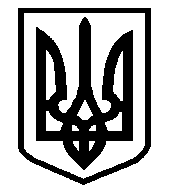 